桃園市107年度閩南文化嘉年華活動實施計畫107.10.07教務處訂定壹、緣起    桃園市自103年12月25日升格，持續推動本土教育文化，在課程研發、教材編撰、舉辦本土教育活動…等方面，多年來已有具體成效。今為深化學生學習成果,傳承閩南傳統文化，特舉辦閩南文化嘉年華活動，以擴大本土教育教學成效，讓學生在這片幸福的土地上，落實做中學、玩中學等體驗學習成效，培養莘莘學子之鄉土情、關懷心，並將動態語言學習成效提供研究參考資料。貳、依據一、教育部補助直轄市縣(市)推動國民中小學本土語實施要點。二、教育部國民及學前教育署107年4月13日臺教國署國字第1070031467B號函辦理。三、桃園市推動國民中小學本土教育計畫。目標一、強化本土語言教學與活動，傳承祖先的本土語言文化。二、透過嘉年華活動，讓本土教育的學習能與日常生活相結合。三、配合學校課程計畫之實施，據以發展學校本位課程，建立學校特色。四、擴大本土教育資源中心的功能，輔導親師生認識閩南文化，涵養本土情懷。肆、實施原則一、教育性原則-佈置本土文化走廊，提供良好學習情境，讓親子有效學習。二、發展性原則-採嘉年華方式，讓親師生能寓教於樂，愉快的學習說本土語言。三、參與性原則-結合社會資源，邀請志工及地方耆老協助，活化社區親子互動模式。四、彈性化原則-舉辦時間利用周末假日，以免影響親子上班和上課的實施。伍、實施內容一、嘉年華活動內容以闡揚閩南文化為主軸，涵蓋：美食DIY、文化闖關、認識閩南文化及生活起居用具、童謠、童玩製作等，由師、生及家長參加。二、活動內容涵蓋動靜態，設計闖關活動，由地方耆老、志工、老師們擔任講師及引導活動進行。三、本土教育資源中心與本土文化走廊設置以長期性考量，放置各種閩南文化古器物，無法擺實物者，以視聽媒體播放，並開放參觀；嘉年華部份則配合節令、童玩，如冬至、春節、端午節、中秋節..等，規劃相關活動。四、學生活動中心辦理本土歌謠及音樂表演，邀請校內外藝文團體演出本土音樂和歌謠，養親師生瞭解並欣賞本土藝文之美。陸、辦理單位一、主辦單位：桃園市政府教育局二、承辦單位：桃園市西門國民小學三、協辦單位：桃園市西門國小家長會柒、辦理方式一、107年11月15日(週四)前本土教育資源中心及本土文化走廊布置完成。二、107年11月9日(週五)10：30-12：00（暫訂）於桃園市政府，107年11月10日(週六)10：30-12：00（暫訂）於桃園市政府於八德廣豐新天地，辦理弦樂四重奏.木管五重奏宣傳「桃園市閩南文化嘉年華在西門國小」宣傳活動，宣傳時間約30～60分鐘。三、107年11月17日（週六）上午8時起舉行嘉年華活動(活動流程附件二)，邀請本校學生家長暨地方耆老、社會人士等約900人次參加（另上網公告邀請全市親師生約500名參加）報名表（如附件一）。若遇到雨天則移至本校學生活動中心及雨天走廊辦理。四、本土教育資源中心與本土文化走廊布置加強維護，供長期使用以建立學校發展特色。捌、經費來源一、由市府教育局全額補助，並依學校會計程序辦理。二、各項器材使用後存本土教育資源中心長期使用。預期效益一、透過本土教育資源中心與本土文化走廊的佈置，可使本土教育資源中心的設施更充實。二、透過活動舉辦，強化親師生聯誼並認識閩南文化，更可讓親子由活動中快樂學說閩南語。三、語言的學習與生活經驗相結合，且能寓教於樂，效果必能更彰顯。四、透過本土教育資源中心示範，期能帶動他校以活動結合生活的方式，來教導親子重視本土文化。玖、本計畫呈請市府教育局核可後實施之，修正時亦同。(附件一)  桃園市107年度閩南文化嘉年華活動報名表參加學校：                          （國中/小）承辦人職稱/姓名：聯絡電話：煩請各校承辦人將參加本研習之家長與學生名單，於107年11月7日前傳真至西門國小教務處。傳真號碼：3347248   聯絡電話：3342351-21（附件二）桃園市107年度閩南文化嘉年華活動流程表活動日期：107年11月17日(週六)活動地點：桃園市桃園區西門國小（附件三）桃園市西門國小107年度閩南文化嘉年華-本土藝文表演節目（附件四）             107年度本土教育嘉年華闖關活動*闖關12關通過6關核章後,可至美食區任選2樣食用(每一張闖關卡至多2人可食用)*領獎時將闖關卡收回,每一張卡限領獎品乙份桃園市西門國小107年度閩南文化嘉年華-場地配置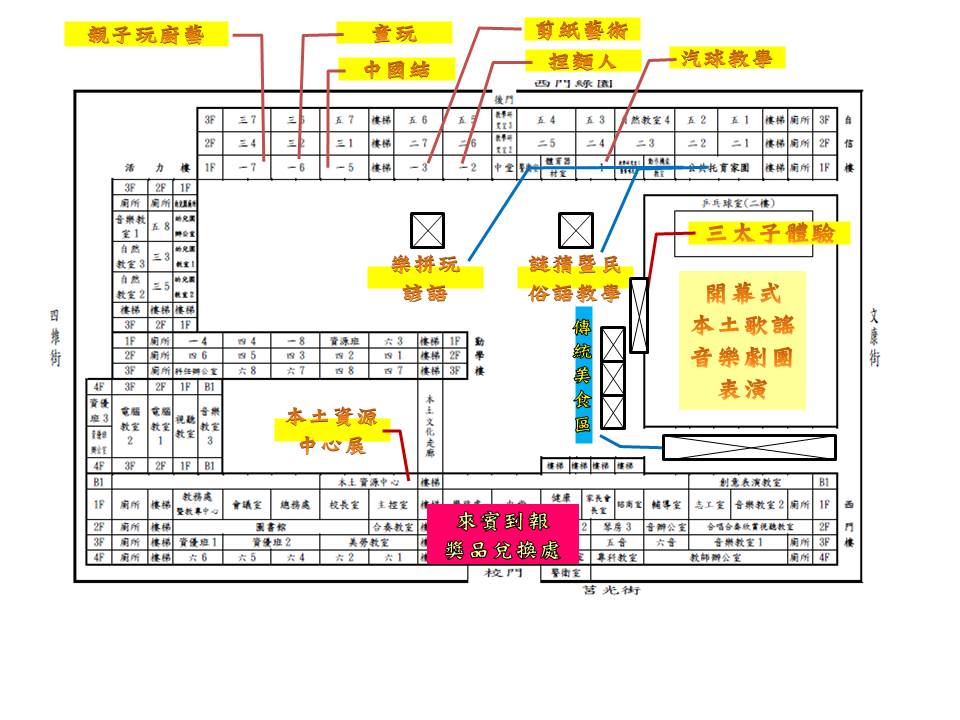 桃園市西門國小107年度閩南文化嘉年華-活動中心舞台設計編號班   級學生姓名家長姓名備   註辦理方式活動項目日期時間召集人負責人員活動地點1簽    到11月17日08:00-08:40輔導主任尹玉藍家長會代表輔導室成員大門口2開幕式表演本土歌謠、音樂表演、本土劇團演出11月17日08:10~10:20教務主任林建碩學務主任簡美芳教務處成員學務處成員學生活動中心3校長、長官、貴賓致詞及頒獎典禮11月17日09:10~09:30教務主任林建碩教務處成員郭芳秀老師王瑞雲老師學生活動中心4木偶劇團表演11月17日08:50~10:20教務主任林建碩教務處成員郭芳秀老師王瑞雲老師學生活動中心5親子闖關活動-謎猜、俗諺介紹、諺語疊疊樂、藝閣文化體驗、氣球教學、親子套圈圈、美食DIY、與木偶留影..等共10關11月17日10:20-11:50學務主任簡美芳學務處成員魏永豊老師西門國小內操場一樓教室6闖關獎品兌換11月17日11:00-12:30輔導主任林建碩志工何蓓茵門口穿堂7本土教育資源展-古器物文物展、本土文化走廊展覽、本土語言讀物及其他相關文物展11月17日10:20-15:00總務主任劉興杰教務處成員李菁芬老師本土教育資源中心活動場地整理全體人員出場序名  稱  曲   目 演出單位演出時間備    註1弦樂團.管樂五重奏表演蘭陽組曲西門音樂班楊思音老師10’08:10~08:2040人2男生獨唱(1)挑戰(2)內山姑娘要出嫁歌唱紅人榜演出-柳宏霖同學10’08:20~08:30舞台上表演.分開幕前演出和開幕後演出.準備伴唱CD3鼓樂震閩南擊鼓響雲霄西門俐靈太鼓團5’08:30~08:3520人4直排輪溜龍活力溜龍好身手西門直排輪社團10’08:35~08:4510-15人5合唱團表演閩南風情組曲西門合唱團王瑞雲老師10’08:45~08:5550人6閩南語相聲表演民俗對口相聲兒童說唱藝術團10’08:55~09:053人7民俗舞蹈表演電音三太子西門家長會簡忠信會長10’09:05~09:1515人8新興閣掌中劇團民俗掌中戲新興閣掌中劇團55’09:15~10:1015人9民俗扯鈴表演風鈴動天下桃園市北門國小20’10:10~10:30內操場&開場隨即開始闖關30人闖關項次活動項目活動項目活動地點活動地點1本土歌謠及音樂表演本土劇團本土歌謠及音樂表演本土劇團學生活動中心學生活動中心2汽球教學汽球教學101教室101教室3捏麵人《預約場次》捏麵人《預約場次》102教室102教室4剪紙藝術《預約場次》剪紙藝術《預約場次》103教室103教室5中國結《預約場次》中國結《預約場次》105教室105教室6童玩《預約場次》童玩《預約場次》106教室106教室7謎猜暨俗語教學謎猜暨俗語教學107教室107教室8樂拼玩諺語樂拼玩諺語內操場內操場9親子玩廚藝《預約場次》親子玩廚藝《預約場次》內操場內操場10新興閣掌中劇團合影新興閣掌中劇團合影活動中心活動中心11本土資源中心展本土資源中心展本土教育資源中心本土教育資源中心12民俗表演體驗民俗表演體驗學生活動中心學生活動中心13傳統美食區1-爆米香傳統美食區1-爆米香內操場內操場13傳統美食區2-油飯傳統美食區2-油飯內操場內操場13傳統美食區3-炒米粉傳統美食區3-炒米粉內操場內操場13傳統美食區4-造型餐包傳統美食區4-造型餐包內操場內操場13傳統美食區5-冷飲區內操場內操場內操場內操場第7個演出節目:新興閣掌中劇團(固定式)第7個演出節目:新興閣掌中劇團(固定式)第7個演出節目:新興閣掌中劇團(固定式)觀眾席觀眾席第1個演出節目:弦樂合奏第2個演出節目:獨唱第3個演出節目:活力溜龍好身手第4個演出節目:合唱團表演第5個演出節目:閩南語相聲表演第6個演出節目:民俗舞蹈表演第8個演出節目:民俗扯鈴表演觀眾席觀眾席觀眾席觀眾席來   賓   席觀   眾   席觀眾席觀眾席